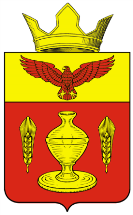 ВОЛГОГРАДСКАЯ ОБЛАСТЬПАЛЛАСОВКИЙ МУНИЦИПАЛЬНЫЙ РАЙОНАДМИНИСТРАЦИЯ ГОНЧАРОВСКОГО СЕЛЬСКОГО ПОСЕЛЕНИЯП О С Т А Н О В Л Е Н И Е19 декабря 2017 года                     п. Золотари                                             № 78                                                                «Об утверждении муниципальной программы «Реализация мероприятий по благоустройству территорииГончаровского сельского поселения Палласовского муниципального района Волгоградской области на 2018-2022 годы»В соответствии с Бюджетным кодексом Российской Федерации, Федеральным законом от 06 октября 2003 г. № 131-ФЗ «Об общих принципах организации местного самоуправления в Российской Федерации», постановлением Правительства РФ от 10 февраля 2017 г. № 169 «Об утверждении Правил предоставления и распределения субсидий из федерального бюджета бюджетам субъектов Российской Федерации на поддержку государственных программ субъектов Российской Федерации и муниципальных программ формирования современной городской среды», руководствуясь Приказом Минстроя России от 06.04.2017 N 691/пр "Об утверждении методических рекомендаций по подготовке государственных программ субъектов Российской Федерации и муниципальных программ формирования современной городской среды в рамках реализации приоритетного проекта "Формирование комфортной городской среды" на 2018 - 2022 годы", Уставом Гончаровского сельского поселения, администрация Гончаровского сельского поселения ПОСТАНОВЛЯЕТ:1. Утвердить прилагаемую муниципальную программу «Реализация мероприятий по благоустройству территории Гончаровского сельского поселения Палласовского муниципального района Волгоградской области на 2018-2022 годы» (приложение к постановлению).2. Контроль за исполнением настоящего постановления оставляю за собой.            3. Настоящее постановление вступает в силу с момента официального опубликования (обнародования). Глава Гончаровского                                                                           К.У. Нуркатовсельского поселения                                                     рег. №78 /2017г.Приложение                                                                                          к постановлению администрации                                                                                           Гончаровского сельского поселения                                                                                            от «___» ____ 2017  №_______                                                                                            Раздел IМуниципальная программа«Реализация мероприятий по благоустройству территории Гончаровского сельского поселения Палласовского муниципального района Волгоградской области на 2018-2022 годы»        Сроки и этапы реализации программы:  2018-2022 годы.       Утверждена постановлением администрации Гончаровского сельского поселения Палласовского муниципального района Волгоградской области от «__»______ 2017 г №  ____  «Об утверждении муниципальной  программы «Реализация мероприятий по благоустройству территории Гончаровского сельского поселения Палласовского муниципального района Волгоградской области на 2018-2022 годы»      Муниципальная программа «Реализация мероприятий по благоустройству территории Гончаровского сельского поселения Палласовского муниципального района Волгоградской области на 2018-2022 годы» (далее – муниципальная программа) обеспечивает, прежде всего, реализацию комплекса мероприятий, предусмотренных Правилами предоставления и распределения субсидий из федерального бюджета бюджетам субъектов Российской Федерации на поддержку государственных программ субъектов Российской Федерации и муниципальных программ формирования современной городской среды, утвержденных постановлением Правительства Российской Федерации от 02.10.2017 № 169 (далее – Правила предоставления федеральной субсидии) и направлена на развитие городской среды в Гончаровском сельском поселении, благоустройство общественных территорий.      Под общественной территорией понимается территория общего пользования (скверы, парки, улицы).Раздел II. 1.Характеристика текущего состояния сектора благоустройства в Гончаровском сельском поселении Палласовского муниципального района Волгоградской области Анализ состояния объектов благоустройства общественных территорий в Гончаровском сельском поселении показал, что в вопросах состоянии объектов благоустройства имеется ряд проблем: низкий уровень общего благоустройства общественных территории, низкий уровень экономической привлекательности общественных территорий из-за наличия инфраструктурных проблем. В Гончаровском сельском поселении имеются общественные территории, благоустройство которых не отвечает современным требованиям и требует комплексного подхода к благоустройству. Площадь общественных территорий – 1786 м2: В ходе проведения мониторинга состояния общественных территорий, сформирован перечень общественных территорий Гончаровского сельского поселения, нуждающихся в благоустройстве, благоустройство которых планируется в 2018-2022 годах (Приложение № 5).Проведение мероприятий по благоустройству общественных территорий Гончаровского сельского поселения, нуждающихся в благоустройстве, осуществляется с учетом необходимости обеспечения физической, пространственной и информационной доступности зданий, сооружений общественных территорий для инвалидов и других маломобильных групп населения, а также с учетом следующих критериев привлекательности территории как места для создания общественного пространства: востребованность, наличие пешеходных потоков и сервисов для жителей, существование постоянно действующих факторов, способствующих постоянному притоку посетителей на данную территорию, наличие целевой аудитории, потребностям которой соответствует данная территория (молодые мамы с колясками, подростки, школьники).Применение программного метода позволит поэтапно осуществлять комплексное благоустройство общественных территорий с учетом мнения граждан, а именно:- повысит уровень планирования и реализации мероприятий по благоустройству (сделает их современными, эффективными, оптимальными, открытыми, востребованными гражданами); - запустит реализацию механизма поддержки мероприятий по благоустройству, инициированных гражданами;- запустит механизм финансового и трудового участия граждан и организаций в реализации мероприятий по благоустройству;- сформирует инструменты общественного контроля за реализацией мероприятий по благоустройству на территории Гончаровского сельского поселения.Таким образом, комплексный подход к реализации мероприятий по благоустройству, отвечающих современным требованиям, позволит создать современную городскую комфортную среду для проживания граждан, а также комфортное современное «общественное пространство».2. Описание приоритетов политики в сфере благоустройства, формулировка целей и постановка задач муниципальной программы В соответствии с основными приоритетами государственной политики в сфере благоустройства, стратегическими документами по формированию комфортной городской среды федерального уровня, стратегией развития Волгоградской области основной целью муниципальной программы является повышение уровня благоустройства нуждающихся в благоустройстве общественных территорий.Для достижения поставленных целей необходимо решить следующие задачи:организация мероприятий по реализации муниципальной программы по благоустройству общественных территорий, нуждающихся в благоустройстве;повышение уровня вовлеченности заинтересованных лиц в реализацию мероприятий по реализации муниципальной программы по благоустройству общественных территорий Гончаровского сельского поселения.3. Прогноз ожидаемых результатов реализации программы, характеристика вклада Гончаровского сельского поселения Палласовского муниципального района Волгоградской области в достижение результатов Приоритетного проектаВ рамках реализации Программы планируется благоустройство территорий общего пользования Гончаровского сельского поселения Палласовского муниципального района Волгоградской области, что позволит благоустроить облик, улучшить экологическую обстановку, создать условия для комфортного и безопасного проживания и отдыха жителей Гончаровского сельского поселения. При этом количество и доля благоустроенных территорий общего пользования (скверы, парки, улицы) увеличивается, тем самым сокращается общая потребность в благоустройстве территорий общего пользования (скверы, парки, улицы).Перечень и значения целевых индикаторов и показателей муниципальной программы, отражены в приложении № 2 к муниципальной программе.4. Объем средств, необходимых на реализацию программы за счет всех источников финансирования на 2018-2022 г.г.Общий объем финансирования по программе         тыс. руб., в том числе по годам и источникам финансирования:бюджет Гончаровского сельского поселения – 25 тыс. руб., в том числе:на 2018 год – 5,0   тыс. руб.,на 2019 год – 5,0 тыс. руб.,на 2020 год – 5,0 тыс. руб.,на 2021 год – 5,0 тыс. руб.,на 2022 год – 5,0 тыс. руб.бюджет Палласовского муниципального района  - __ тыс. руб.,  на 2018 год – _________  тыс. руб.,на 2019 год – __________ тыс. руб.,на 2020 год – __________ тыс. руб.,на 2021 год – _________ тыс. руб.,на 2022 год – __________ тыс. руб.областной бюджет  - __ тыс. руб.на 2018 год – _________  тыс. руб.,на 2019 год – __________ тыс. руб.,на 2020 год – __________ тыс. руб.,на 2021 год – _________ тыс. руб.,на 2022 год – __________ тыс. руб.федеральный бюджет  - _____ тыс. руб.,  в том числе:на 2018 год –__________тыс. руб.,на 2019 год – _________ тыс. руб.,на 2020 год – ________ тыс. руб.,на 2021 год – __________ тыс. руб.,на 2022 год – __________тыс. руб.В качестве основных мер государственной поддержки реализации мероприятий по благоустройству  территории Волгоградской области предполагается предоставление субсидий из областного бюджета бюджетам муниципальных образований на поддержку муниципальных программ формирования мероприятий по благоустройству территорий.Ресурсное обеспечение Программы представлено в приложении №4 к муниципальной программе.5. Обобщенная характеристика основных мероприятий муниципальной программы В ходе реализации муниципальной программы предусматривается организация и проведение основных мероприятий по благоустройству следующих общественных территорий:- п Золотари,  ул Косомольская 13Сводная информация о плане реализации муниципальной программы, исполнителях, сроках реализации, представлены в Приложении №6. Перечень мероприятий программы представлен в приложении №3 к муниципальной программе.Раздел IIIПриложение № 1к муниципальной программе «Реализация мероприятий по благоустройству территории Гончаровского сельского поселения Палласовского муниципального района Волгоградской области на 2018-2022 годы»1. Паспорт муниципальной программы «Реализация мероприятий по благоустройству территории Гончаровского сельского поселения Палласовского муниципального района Волгоградской области на 2018-2022 годы»Приложение № 2к муниципальной программе «Реализация мероприятий по благоустройству территории Гончаровского сельского поселения Палласовского муниципального района Волгоградской области на 2018-2022 годы»СВЕДЕНИЯо показателях (индикаторах) муниципальной программы на 2018-2022 годыПриложение № 3к муниципальной программе «Реализация мероприятий по благоустройству территории Гончаровского сельского поселения Палласовского муниципального района Волгоградской области на 2018-2022 годы»ПЕРЕЧЕНЬОсновных мероприятий муниципальной программы «Реализация мероприятий по благоустройству территории Гончаровского сельского поселения Палласовского муниципального района Волгоградской области на 2018-2022 годы»Приложение № 4к муниципальной программе «Реализация мероприятий по благоустройству территории Гончаровского сельского поселения Палласовского муниципального района Волгоградской области на 2018-2022 годы»Ресурсное обеспечение реализации муниципальной программы «Реализация мероприятий по благоустройству территории Гончаровского сельского поселения Палласовского муниципального района Волгоградской области на 2017 год»Приложение № 5к муниципальной программе «Реализация мероприятий по благоустройству территории Гончаровского сельского поселения Палласовского муниципального района Волгоградской области на 2018-2022 годы»ПЕРЕЧЕНЬобщественных территорий Гончаровского сельского поселения, включенных в муниципальную программу на 2018-2022 годыПриложение № 6к муниципальной программе «Реализация мероприятий по благоустройству территории Гончаровского сельского поселения Палласовского муниципального района Волгоградской области на 2018-2022 годы»ПЛАН РЕАЛИЗАЦИИ МУНИЦИПАЛЬНОЙ ПРОГРАММЫ НА 2018 год ПЛАН РЕАЛИЗАЦИИ МУНИЦИПАЛЬНОЙ ПРОГРАММЫ НА 2019 год ПЛАН РЕАЛИЗАЦИИ МУНИЦИПАЛЬНОЙ ПРОГРАММЫ НА 2020 год ПЛАН РЕАЛИЗАЦИИ МУНИЦИПАЛЬНОЙ ПРОГРАММЫ НА 2021год ПЛАН РЕАЛИЗАЦИИ МУНИЦИПАЛЬНОЙ ПРОГРАММЫ НА 2022 год Наименование муниципальной программы Реализация мероприятий по благоустройству территории Гончаровского сельского поселения Палласовского муниципального района Волгоградской области на 2018-2022 годы Ответственный исполнитель программы Администрация Гончаровского сельского поселения Участники программы Администрация Гончаровского сельского поселения Подпрограммы муниципальной программы, в том числе федеральные целевые программыне предусмотреныЦель муниципальной программыПовышение качества и комфорта городской среды на территории Гончаровского сельского поселения, повышение уровня благоустройства  общественных территорий Задачи муниципальной программыОбеспечение формирования единого облика на территории  Гончаровского сельского поселения; обеспечение создания, содержания и развития объектов благоустройства на территории Гончаровского сельского поселения;повышение уровня вовлеченности заинтересованных граждан, организаций в реализацию мероприятий по благоустройству территории Гончаровского сельского поселения.Целевые индикаторы и показатели муниципальной программыуказаны в Приложении № 2Срок реализации муниципальной программы2018-2022 годыОбъемы бюджетных ассигнований муниципальной программыОбщий объем финансирования по программе           ______________ тыс. руб., в том числе по годам и источникам финансирования:бюджет Гончаровского сельского поселения – 25,0 тыс. руб., в том числе:на 2018 год – 5,0  тыс. руб.,на 2019 год – 5,0 тыс. руб.,на 2020 год – 5,0 тыс. руб.,на 2021 год – 5,0 тыс. руб.,на 2022 год – 5,0 тыс. руб.бюджет Палласовского муниципального района  - __ тыс. руб.,  на 2018 год – _________  тыс. руб.,на 2019 год – __________ тыс. руб.,на 2020 год – __________ тыс. руб.,на 2021 год – _________ тыс. руб.,на 2022 год – __________ тыс. руб.областной бюджет  - __ тыс. руб.на 2018 год – _________  тыс. руб.,на 2019 год – __________ тыс. руб.,на 2020 год – __________ тыс. руб.,на 2021 год – _________ тыс. руб.,на 2022 год – __________ тыс. руб.федеральный бюджет  - _____ тыс. руб.,  в том числе:на 2018 год –__________тыс. руб.,на 2019 год – _________ тыс. руб.,на 2020 год – ________ тыс. руб.,на 2021 год – __________ тыс. руб.,на 2022 год – __________тыс. руб.Ожидаемые конечныерезультаты Программыдостижение следующих показателей до значения индикаторов, установленных в приложении № 2:доля площади благоустроенных общественных территорий по отношению к общей протяженности общественных территорий, нуждающихся в ремонте№ п/пНаименование показателя (индикатора)Единица измеренияЗначение показателейЗначение показателейЗначение показателейЗначение показателейЗначение показателей№ п/пНаименование показателя (индикатора)Единица измерения2018 год2019 год2020 год2021 год2022 год1.Количество благоустроенных общественных территорийед.000002.Доля благоустроенных общественных территорий от общего количества запланированных к благоустройству территорий%2,092,092,092,092,093.Площадь благоустроенных общественных территорий000004.Доля площади благоустроенных общественных территорий от общей площади Гончаровского сельского поселения%000005.Доля трудового участия в выполнении работ по благоустройству общественных территорий%10101010106.Доля финансового участия в выполнении работ по благоустройству общественных территорий%11111Номер и наименование основного мероприятияОтветственный исполнительСрокСрокОжидаемый непосредственный результат (краткое описание)Основные направления реализацииСвязь с показателями ПрограммыНомер и наименование основного мероприятияОтветственный исполнительНачала реализацииОкончания реализацииОжидаемый непосредственный результат (краткое описание)Основные направления реализацииСвязь с показателями Программы1. Установка скамеекАдминистрация Гончаровского сельского поселения Палласовского муниципального района Волгоградской областиМай 2018г.Октябрь 2018г.повышение уровня благоустройства территорий  общего пользованияулучшение комфортных и безопасных условий проживания гражданблагоустройство не менее 1 территории общего пользования2. Установка урнАдминистрация Гончаровского сельского поселения Палласовского муниципального района Волгоградской областиМай 2019г.Октябрь 2019г.повышение уровня благоустройства территорий  общего пользованияулучшение комфортных и безопасных условий проживания гражданблагоустройство не менее 1 территории общего пользования3. Установка фонарного столбаАдминистрация Гончаровского сельского поселения Палласовского муниципального района Волгоградской областиМай 2020г.Октябрь 2022г.повышение уровня благоустройства территорий  общего пользованияулучшение комфортных и безопасных условий проживания гражданблагоустройство не менее 1 территории общего пользованияАдминистрация Гончаровского сельского поселения Палласовского муниципального района Волгоградской областиповышение уровня благоустройства территорий  общего пользованияулучшение комфортных и безопасных условий проживания гражданблагоустройство не менее 1 территории общего пользованияАдминистрация Гончаровского сельского поселения Палласовского муниципального района Волгоградской областиповышение уровня благоустройства территорий  общего пользованияулучшение комфортных и безопасных условий проживания гражданблагоустройство не менее 1 территории общего пользованияНаименование программыГод реализацииНаименование ответственного исполнителя, соисполнителя государственной программы, подпрограммыОбъемы и источники финансирования (тыс. рублей)Объемы и источники финансирования (тыс. рублей)Объемы и источники финансирования (тыс. рублей)Объемы и источники финансирования (тыс. рублей)Объемы и источники финансирования (тыс. рублей)Наименование программыГод реализацииНаименование ответственного исполнителя, соисполнителя государственной программы, подпрограммывсегов том числев том числев том числев том числеНаименование программыГод реализацииНаименование ответственного исполнителя, соисполнителя государственной программы, подпрограммывсегофедеральный бюджетобластной бюджетместный бюджетрайонный12345678Реализация мероприятий по благоустройству территории Гончаровского сельского поселения Палласовского муниципального района Волгоградской области на 2018-2022 годы2018Администрация Гончаровского сельского поселения Палласовского муниципального района Волгоградской области5,0Реализация мероприятий по благоустройству территории Гончаровского сельского поселения Палласовского муниципального района Волгоградской области на 2018-2022 годы2019Администрация Гончаровского сельского поселения Палласовского муниципального района Волгоградской области5,0Реализация мероприятий по благоустройству территории Гончаровского сельского поселения Палласовского муниципального района Волгоградской области на 2018-2022 годы2020Администрация Гончаровского сельского поселения Палласовского муниципального района Волгоградской области5,0Реализация мероприятий по благоустройству территории Гончаровского сельского поселения Палласовского муниципального района Волгоградской области на 2018-2022 годы2021Администрация Гончаровского сельского поселения Палласовского муниципального района Волгоградской области5,0Реализация мероприятий по благоустройству территории Гончаровского сельского поселения Палласовского муниципального района Волгоградской области на 2018-2022 годы2022Администрация Гончаровского сельского поселения Палласовского муниципального района Волгоградской области5,0№ п/пМесторасположение территории общего пользования ПлощадьСрок благоустройства объекта1.П Золотари ул Комсомольская 131786 кв.м2018-2022г2.3.Наименование контрольного события программыСтатусОтветственный исполнительСрок наступления контрольного событияСрок наступления контрольного событияСрок наступления контрольного событияСрок наступления контрольного событияНаименование контрольного события программыСтатусОтветственный исполнитель2018 год2018 год2018 год2018 годНаименование контрольного события программыСтатусОтветственный исполнитель1 кв.2 кв.3 кв.4 кв.Контрольное событие № 1Представление заинтересованными лицами предложений по включению общественной территории в муниципальную программуАдминистрация Гончаровского сельского поселениядо 20.03.2018Контрольное событие № 2Оценка поступивших предложений общественной комиссией Администрация Гончаровского сельского поселениядо 01.04.2018Контрольное событие № 3Утверждение перечня общественных территорий Гончаровского сельского поселения, нуждающихся в благоустройстве и включаемых в муниципальную программу на 2018 годАдминистрация Гончаровского сельского поселениядо 01.04.2018Контрольное событие № 4Разработка и опубликование проекта изменений в утвержденную муниципальную программу формирования современной городской среды на 2018-2022 годыАдминистрация Гончаровского сельского поселениядо 01.04.2018Контрольное событие № 5Утверждение с учетом обсуждения дизайн-проекта благоустройства каждой общественной территории Гончаровского сельского поселения, включенной в муниципальную программу на 2018 год Администрация Гончаровского сельского поселениядо 01.05.2018Контрольное событие № 6Утверждение проектно-сметной документации на благоустройство каждой общественной территории, включенной в муниципальную программу на 2018 годАдминистрация Гончаровского сельского поселениядо 01.06.2018Контрольное событие № 7Проведение конкурсных процедур по заключению муниципальных контрактов на выполнение работ на 2018 год, выбор подрядчиковАдминистрация Гончаровского сельского поселениядо 01.07.2018Контрольное событие № 8Выполнение работ, предусмотренных муниципальной программой на 2018 год по благоустройству общественных территорий Гончаровского сельского поселения  Администрация Гончаровского сельского поселениядо 01.10.2018Контрольное событие № 9Отчетность по реализации муниципальной программы в 2018годуАдминистрация Гончаровского сельского поселениядо 31.12.2018Наименование контрольного события программыСтатусОтветственный исполнительСрок наступления контрольного событияСрок наступления контрольного событияСрок наступления контрольного событияСрок наступления контрольного событияНаименование контрольного события программыСтатусОтветственный исполнитель2019 год2019 год2019 год2019 годНаименование контрольного события программыСтатусОтветственный исполнитель1 кв.2 кв.3 кв.4 кв.Контрольное событие № 1Представление заинтересованными лицами предложений по включению общественной территории в муниципальную программуАдминистрация Гончаровского сельского поселениядо 20.03.2019Контрольное событие № 2Оценка поступивших предложений общественной комиссией Администрация Гончаровского сельского поселениядо 01.04.2019Контрольное событие № 3Утверждение перечня общественных территорий Гончаровского сельского поселения, нуждающихся в благоустройстве и включаемых в муниципальную программу на 2019 годАдминистрация Гончаровского сельского поселениядо 01.04.2019Контрольное событие № 4Разработка и опубликование проекта изменений в утвержденную муниципальную программу формирования современной городской среды на 2018-2022 годыАдминистрация Гончаровского сельского поселениядо 01.04.2019Контрольное событие № 5Утверждение с учетом обсуждения дизайн-проекта благоустройства каждой общественной территории Гончаровского сельского поселения, включенной в муниципальную программу на 2019 год Администрация Гончаровского сельского поселениядо 01.05.2019Контрольное событие № 6Утверждение проектно-сметной документации на благоустройство каждой общественной территории, включенной в муниципальную программу на 2019 годАдминистрация Гончаровского сельского поселениядо 01.06.2019Контрольное событие № 7Проведение конкурсных процедур по заключению муниципальных контрактов на выполнение работ на 2019 год, выбор подрядчиковАдминистрация Гончаровского сельского поселениядо 01.07.2019Контрольное событие № 8Выполнение работ, предусмотренных муниципальной программой на 2019 год по благоустройству общественных территорий Гончаровского сельского поселения Администрация Гончаровского сельского поселениядо 01.10.2019Контрольное событие № 9Отчетность по реализации муниципальной программы в 2019 годуАдминистрация Гончаровского сельского поселениядо 31.12.2019Наименование контрольного события программыСтатусОтветственный исполнительСрок наступления контрольного событияСрок наступления контрольного событияСрок наступления контрольного событияСрок наступления контрольного событияНаименование контрольного события программыСтатусОтветственный исполнитель2020 год2020 год2020 год2020 годНаименование контрольного события программыСтатусОтветственный исполнитель1 кв.2 кв.3 кв.4 кв.Контрольное событие № 1Представление заинтересованными лицами предложений по включению общественной территории в муниципальную программуАдминистрация Гончаровского сельского поселениядо 20.03.2020Контрольное событие № 2Оценка поступивших предложений общественной комиссией Администрация Гончаровского сельского поселениядо 01.04.2020Контрольное событие № 3Утверждение перечня общественных территорий Гончаровского сельского поселения,  нуждающихся в благоустройстве и включаемых в муниципальную программу на 2020 годАдминистрация Гончаровского сельского поселениядо 01.04.2020Контрольное событие № 4Разработка и опубликование проекта изменений в утвержденную муниципальную программу формирования современной городской среды на 2018-2022 годыАдминистрация Гончаровского сельского поселениядо 01.04.2020Контрольное событие № 5Утверждение с учетом обсуждения дизайн-проекта благоустройства каждой общественной территории Гончаровского сельского поселения, включенной в муниципальную программу на 2020 годАдминистрация Гончаровского сельского поселениядо 01.05.2020Контрольное событие № 6Утверждение проектно-сметной документации на благоустройство каждой общественной территории, включенной в муниципальную программу на 2020 годАдминистрация Гончаровского сельского поселениядо 01.06.2020Контрольное событие № 7Проведение конкурсных процедур по заключению муниципальных контрактов на выполнение работ на 2020 год, выбор подрядчиковАдминистрация Гончаровского сельского поселениядо 01.07.2020Контрольное событие № 8Выполнение работ, предусмотренных муниципальной программой на 2020 год по благоустройству общественных территорий Гончаровского сельского поселения Администрация Гончаровского сельского поселениядо 01.10.2020Контрольное событие № 9Отчетность по реализации муниципальной программы в 2020 годуАдминистрация Гончаровского сельского поселениядо 31.12.2020Наименование контрольного события программыСтатусОтветственный исполнительСрок наступления контрольного событияСрок наступления контрольного событияСрок наступления контрольного событияСрок наступления контрольного событияНаименование контрольного события программыСтатусОтветственный исполнитель2021 год2021 год2021 год2021 годНаименование контрольного события программыСтатусОтветственный исполнитель1 кв.2 кв.3 кв.4 кв.Контрольное событие № 1Представление заинтересованными лицами предложений по включению общественной территории в муниципальную программуАдминистрация Гончаровского сельского поселениядо 20.03.2021Контрольное событие № 2Оценка поступивших предложений общественной комиссией Администрация Гончаровского сельского поселениядо 01.04.2021Контрольное событие № 3Утверждение перечня общественных территорий Гончаровского сельского поселения, нуждающихся в благоустройстве и включаемых в муниципальную программу на 2021 годАдминистрация Гончаровского сельского поселениядо 01.04.2021Контрольное событие № 4Разработка и опубликование проекта изменений в утвержденную муниципальную программу формирования современной городской среды на 2018-2022 годыАдминистрация Гончаровского сельского поселениядо 01.04.2021Контрольное событие № 5Утверждение с учетом обсуждения дизайн-проекта благоустройства каждой общественной территории Гончаровского сельского  поселения, включенной в муниципальную программу на 2021 годАдминистрация Гончаровского сельского поселениядо 01.05.2021Контрольное событие № 6Утверждение проектно-сметной документации на благоустройство каждой общественной территории, включенной в муниципальную программу на 2021 годАдминистрация Гончаровского сельского поселениядо 01.06.2021Контрольное событие № 7Проведение конкурсных процедур по заключению муниципальных контрактов на выполнение работ на 2021 год, выбор подрядчиковАдминистрация Гончаровского сельского поселениядо 01.07.2021Контрольное событие № 8Выполнение работ, предусмотренных муниципальной программой на 2021 год по благоустройству общественных территорий Гончаровского сельского поселения Администрация Гончаровского сельского поселениядо 01.10.2021Контрольное событие № 9Отчетность по реализации муниципальной программы в 2021 годуАдминистрация Гончаровского сельского поселениядо 31.12.2021Наименование контрольного события программыСтатусОтветственный исполнительСрок наступления контрольного событияСрок наступления контрольного событияСрок наступления контрольного событияСрок наступления контрольного событияНаименование контрольного события программыСтатусОтветственный исполнитель2022 год2022 год2022 год2022 годНаименование контрольного события программыСтатусОтветственный исполнитель1 кв.2 кв.3 кв.4 кв.Контрольное событие № 1Представление заинтересованными лицами предложений по включению общественной территории в муниципальную программуАдминистрация Гончаровского сельского поселениядо 20.03.2022Контрольное событие № 2Оценка поступивших предложений общественной комиссией Администрация Гончаровского сельского поселениядо 01.04.2022Контрольное событие № 3Утверждение перечня общественных территорий Гончаровского сельского поселения,  нуждающихся в благоустройстве и включаемых в муниципальную программу на 2022 годАдминистрация Гончаровского сельского поселениядо 01.04.2022Контрольное событие № 4Разработка и опубликование проекта изменений в утвержденную муниципальную программу формирования современной городской среды на 2018-2022 годыАдминистрация Гончаровского сельского поселениядо 01.04.2022Контрольное событие № 5Утверждение с учетом обсуждения дизайн-проекта благоустройства каждой общественной территории Гончаровского сельского поселения, включенной в муниципальную программу на 2022 годАдминистрация Гончаровского сельского поселениядо 01.05.2022Контрольное событие № 6Утверждение проектно-сметной документации на благоустройство каждой общественной территории, включенной в муниципальную программу на 2022 годАдминистрация Гончаровского сельского поселениядо 01.06.2022Контрольное событие № 7Проведение конкурсных процедур по заключению муниципальных контрактов на выполнение работ на 2022 год, выбор подрядчиковАдминистрация Гончаровского сельского поселениядо 01.07.2022Контрольное событие № 8Выполнение работ, предусмотренных муниципальной программой на 2022 год по благоустройству общественных территорий Гончаровского сельского поселения Администрация Гончаровского сельского поселениядо 01.10.2022Контрольное событие № 9Отчетность по реализации муниципальной программы в 2022 годуАдминистрация Гончаровского сельского поселениядо 31.12.2022